Комітет Верховної Ради України з питань правоохоронної діяльності До розгляду законопроектуза реєстр. №3926Комітет Верховної Ради України з питань бюджету на своєму засіданні                   16 вересня 2020 року (протокол №54) відповідно до статей 27 і 109 Бюджетного кодексу України та статті 93 Регламенту Верховної Ради України розглянув проект Закону про внесення змін до статті 83 Кодексу України про адміністративні правопорушення щодо підвищення відповідальності за порушення правил застосування, зберігання, транспортування, знешкодження, ліквідації та захоронення пестицидів і агрохімікатів, токсичних хімічних речовин та інших препаратів (реєстр. № 3926 від 22.07.2020), поданий народним депутатом України Мельником П.В., і повідомляє наступне.Метою законопроекту, як зазначено у пояснювальній записці до нього є підвищення відповідальності за порушення правил застосування, зберігання, транспортування, знешкодження, ліквідації та захоронення пестицидів і агрохімікатів, токсичних хімічних речовин та інших препаратів пропонується внести зміни до статті 83 Кодексу України про адміністративні правопорушення (далі – КупАП) та збільшення відповідальності за такі порушення. Зокрема, в назві статті 83 КупАП пропонується замінити слова «інших препаратів» словами «токсичних хімічних речовин» та передбачається збільшити штрафи за порушення правил застосування, зберігання, транспортування, знешкодження, ліквідації та захоронення пестицидів, агрохімікатів та токсичних хімічних речовин, встановивши їх у розмірі на громадян від дев’яноста до двохсот сімдесяти неоподатковуваних мінімумів доходів громадян і на посадових осіб - від двохсот сімдесяти до дев’ятисот неоподатковуваних мінімумів доходів громадян (чинна норма - штраф на громадян від трьох до семи неоподатковуваних мінімумів доходів громадян і на посадових осіб - від семи до десяти неоподатковуваних мінімумів доходів громадян).Також передбачається встановити адміністративну відповідальність за повторне вчинення такого правопорушення особою, яку протягом року було піддано адміністративному стягненню за одне з порушень, передбачених частиною першою 83 статті, у вигляді штрафу на громадян від двохсот сімдесяти неоподатковуваних мінімумів доходів громадян до дев’ятисот неоподатковуваних мінімумів доходів громадян і на посадових осіб - від дев’ятисот до двох тисяч неоподатковуваних мінімумів доходів громадян (нова частина друга статті 83).Реалізація таких положень законопроекту у зв’язку із значним збільшенням розмірів штрафів загалом може призвести до збільшення доходів державного та місцевих бюджетів від сплати штрафних санкцій, оскільки такі надходження відповідно до положень статей 29, 64, 66 та 69 Бюджетного кодексу України віднесено до доходів загального фонду державного та місцевих бюджетів. Міністерство фінансів України у експертному висновку до законопроекту звертає увагу, що зміни у назві статті 83 КупАП зумовлюють звуження випадків, коли настає адміністративна відповідальність за такі правопорушення, що може призвести до зменшення бюджетних надходжень, водночас вартісна величина впливу законопроекту залежатиме від кількості встановлених правопорушень та накладених стягнень.   Тому, відповідно до вимог частини першої статті 27 Бюджетного кодексу України та частини третьої статті 91 Регламенту Верховної Ради України суб’єкту права законодавчої ініціативи належало надати до законопроекту фінансово-економічне обґрунтування (включаючи відповідні розрахунки). За наслідками розгляду Комітет ухвалив рішення, що проект Закону про внесення змін до ст. 83 Кодексу України про адміністративні правопорушення щодо підвищення відповідальності за порушення правил застосування, зберігання, транспортування, знешкодження, ліквідації та захоронення пестицидів і агрохімікатів, токсичних хімічних речовин та інших препаратів (реєстр. № 3926 від 22.07.2020), поданий народним депутатом України Мельником П.В, має опосередкований вплив на показники державного та місцевих бюджетів (може призвести до збільшення доходів залежно від виявлених правопорушень). У разі прийняття відповідного закону він може набирати чинності згідно із законодавством.Голова Комітету				                    		    Ю.Ю. АрістовВЕРХОВНА РАДА УКРАЇНИ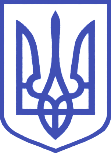 Комітет з питань бюджету01008, м.Київ-8, вул. М. Грушевського, 5, тел.: 255-40-29, 255-43-61, факс: 255-41-23